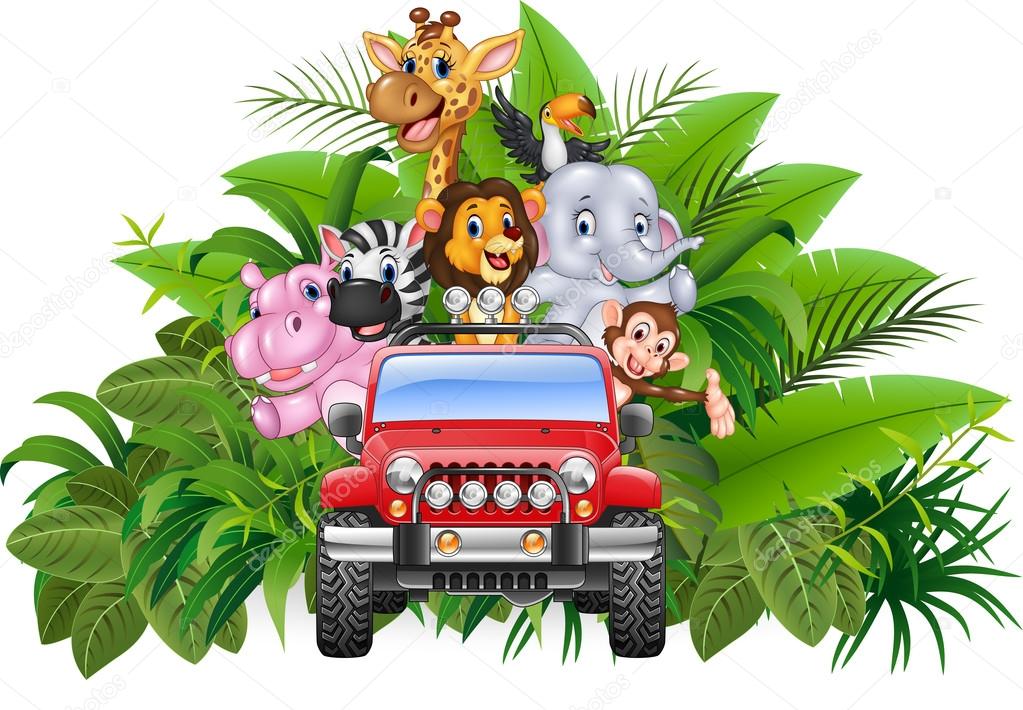 Dámský klub a Obecní úřad Rudolec Vás srdečně zvou na	DĚTSKÝ KARNEVALKDY: 22. Dubna 2023 ve 14 hodin KDE: KULTURNÍ SÁL RUDOLEC